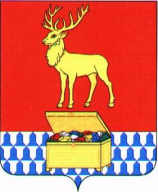 Р Е Ш Е Н И ЕСОВЕТА  КАЛАРСКОГО МУНИЦИПАЛЬНОГО ОКРУГА  ЗАБАЙКАЛЬСКОГО КРАЯот   23 апреля 2021 года 							№ 73с. ЧараОб утверждении перечней имущества, передаваемых из муниципальной собственности преобразованных поселений на территории Каларского района в муниципальную собственность Каларского муниципального округа Забайкальского края В соответствии Законом Забайкальского края от 10 июля 2020 года № 1834-ЗЗК «О преобразовании всех поселений, входящих в состав муниципального района «Каларский район» Забайкальского края, в Каларский муниципальный округ Забайкальского края», руководствуясь статьей 32 Устава Каларского муниципального округа Забайкальского края, решением Совета Каларского муниципального округа от 18.12.2020 года № 31 «Об имуществе Каларского муниципального  округа Забайкальского края», Совет Каларского муниципального округа Забайкальского края Р Е Ш И Л:1. Утвердить перечни имущества передаваемого из муниципальной собственности сельских поселений «Чарское», «Куандинское», «Икабьинское», «Чапо-Ологское»  в муниципальную собственность Каларского муниципального округа Забайкальского края, согласно приложениям  (прилагаются).2. Утвердить перечни имущества  муниципальных учреждений, муниципального унитарного предприятия, казны,  иного муниципального имущества муниципального образования – муниципального района «Каларский район», передаваемого из муниципальной собственности муниципального района «Каларский район» в муниципальную собственность Каларского муниципального округа Забайкальского края, согласно приложениям  (прилагаются).   3.  Право собственности на передаваемое имущество переходит Каларскому муниципальному округу Забайкальского края с момента подписания настоящего решения.4.     Поручить Контрольно-счетной палате Каларского муниципального округа Забайкальского края провести проверку обоснованности списания имущества преобразованных поселений передаваемых Каларскому муниципальному округу за период 2020 года и фактическое наличие имущества, его движение, обоснованность списания за период  с 01.01.2020 года  по  01.01.2021 год.5.  Настоящее решение вступает в силу со дня его официального опубликования (обнародования) на официальном сайте Каларского муниципального округа Забайкальского края калар.забайкальскийкрай.рфГлава  Каларского муниципальногоокруга Забайкальского края                                                 С.А. Климович